




 Предварительный ЗАКАЗ-НАРЯД № ________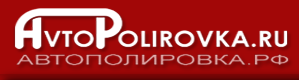 1. Выполняемые работы (услуги)Заказчик:______________________________Адрес: _____________________________________________
Тел.: __________________________Полировочный центр  www.avtopolirovka.ruwww.автополировка.рфМосква, Одоевского проезд, д.2АМосква, 1-й Митинский пер. д.25Тел.:  (495) 644-8030,  (495) 644-5545Транспортное средство заказчика:

– марка, модель – ____________________________

– регистрационный знак – ____________________

– пробег – ______________________км;
– идентификационный номер (VIN) – ______________________________________________Дата оформления:______.2016Наименование работ (услуг)Кол-воСумма,
руб.Заказ принял________________С объемом работ и первоначальной стоимостью заказа                                              руб.                                               руб. 
согласен.
согласен.(подпись)